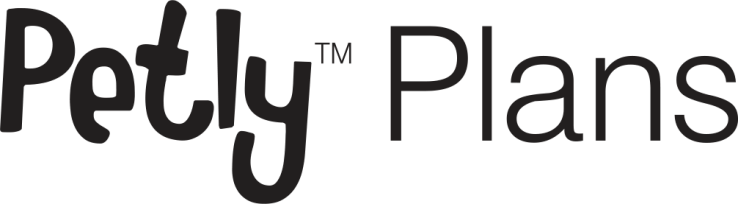 {CURRENTDATE[LONG]}{FULLNAME}{ADDRESS1} {ADDRESS2}{CITY}, {STATE} {POSTALCODE}{CLINICNAME}{CLINICADDRESS1}{CLINICCITY}, {CLINICSTATE} {CLINICPOSTALCODE}Dear {FULLNAME}:We have received your letter cancelling {NAME}'s wellness plan.  No further payment is required.Thank you for your time and consideration of our wellness program.  If you have any questions please call us at {CLINICPHONE}.Sincerely,{STAFFFULLNAME}Practice Manager